О внесений изменений в решение Чухломинского сельского Совета депутатов от 20.04.2021 № 11 «Об утверждении Порядка предоставления муниципальных гарантий за счет средств бюджета муниципального образования Чухломинский сельсовет»В соответствии со статьей 115 Бюджетного кодекса Российской Федерации, Федерального закона от 01.07.2021 № 244-ФЗ «О внесении изменений в Бюджетный кодекс Российской Федерации и о приостановлении действия пункта 4 статьи 242.17 Бюджетного кодекса Российской Федерации», руководствуясь Уставом Чухломинского сельсовета, Чухломинский сельский Совет депутатов, РЕШИЛ:Внести в решение Чухломинского сельского Совета депутатов от 20.04.2021 № 11 «Об утверждении Порядка предоставления муниципальных гарантий за счет средств бюджета муниципального образования Чухломинский сельсовет» следующие изменения:Пункт 10 Порядка изложить в новой редакции:«Муниципальная гарантия, обеспечивающая исполнение обязательств принципала по кредиту (займу, в том числе облигационному), подлежит отзыву гарантом только в следующих случаях:изменение без предварительного письменного согласия гаранта указанных в муниципальной гарантии условий основного обязательства, которые не могут быть изменены без предварительного письменного согласия гаранта;нецелевое использование средств кредита (займа, в том числе облигационного), обеспеченного муниципальной гарантией.»;Пункт 12  Порядка  дополнить абзацем следующего содержания:«Муниципальная гарантия, обеспечивающая	исполнение обязательств принципала по кредиту (займу, за исключением облигационного), предоставляется при условии установления в кредитном договоре (договоре займа) и (или) договоре о предоставлении указанной государственной (муниципальной) гарантии обязательств кредитора (займодавца) осуществлять со своей стороны контроль за целевым использованием средств указанного кредита (займа).».2. Контроль за исполнением настоящего решения оставляю за собой.3. Настоящее Решение вступает в силу в день, следующий за днем его официального опубликования в печатном издании «Чухломинский вестник».Глава Чухломинского сельсовета                                              О.А. Худоногова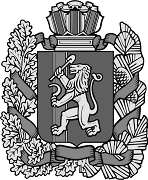 ЧУХЛОМИНСКИЙ  СЕЛЬСКИЙ СОВЕТ ДЕПУТАТОВИРБЕЙСКОГО  РАЙОНА  КРАСНОЯРСКОГО  КРАЯЧУХЛОМИНСКИЙ  СЕЛЬСКИЙ СОВЕТ ДЕПУТАТОВИРБЕЙСКОГО  РАЙОНА  КРАСНОЯРСКОГО  КРАЯЧУХЛОМИНСКИЙ  СЕЛЬСКИЙ СОВЕТ ДЕПУТАТОВИРБЕЙСКОГО  РАЙОНА  КРАСНОЯРСКОГО  КРАЯРЕШЕНИЕ (ПРОЕКТ)РЕШЕНИЕ (ПРОЕКТ)РЕШЕНИЕ (ПРОЕКТ)___.10.2021 д.Чухломино            № ____ 